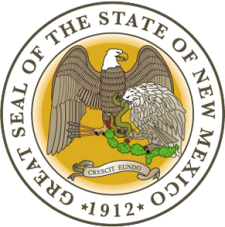 INDIAN EDUCATION ADVISORY COUNCILNEW MEXICO PUBLIC EDUCATION DEPARTMENT300 DON GASPAR, SANTA FE, NEW MEXICO 87501-2786APPLICATION FORMIn accordance with Section 22-23A-6 NMSA 1978, the Indian Education Advisory Council (IEAC) serves to advise the Secretaries of Public Education and Early Childhood Education and Care and the Assistant Secretaries of Indian Education and the Native American Early Childhood Education and Care on implementation of the provisions of the Indian Education Act in accordance with Subsection B of 22-23A-6 NMSA 1978. Members shall be appointed by the Secretary of Education with input from New Mexico tribes and organizations involved in the education of tribal students for staggered terms. The appointments of the at-large members and the tribal representatives shall be for terms of four years that end on December 31st.In accordance with Subsection D of Section 22-23A-6 NMSA 1978, on a semiannual basis, representatives from all New Mexico Tribes, members of the commission, the Office of the Governor, the Indian Affairs department, the legislature, the Secretary of Public Education, the Assistant Secretary of Indian Education, and the IEAC shall meet at the Government-to-Government meeting to assist in evaluating, consolidating, and coordinating all activities relating to the education of Tribal students.Pursuant to the approved bylaws, additional people, including the Secretary of ECECD and the Assistant Secretary of Native American Early Childhood Education and Care, shall be invited to attend the Government-to-Government meeting to assist in evaluating, consolidating, and coordinating all activities related to the education of Tribal students. In addition to the required semiannual Government-to-Government meetings, the IEAC shall meet twice a year, therefore creating a schedule of four meetings during a fiscal year. The IEAC may choose to meet more than four times a fiscal year at the discretion of the Assistant Secretary of Indian Education or designee. A majority of the members of the Indian education advisory council constitutes a quorum. The advisory council shall elect a chair from its membership.The council consists of sixteen members as follows: Four representatives from the Navajo Nation; Two representatives, one from the Mescalero Apache Tribe and one from the Jicarilla Apache Nation; Four representatives, two from the southern pueblos and two from the northern pueblos; Three urban Indians representing urban areas, including Albuquerque, Gallup and Farmington; and Three at-large representatives – one from the Federal Bureau of Indian Affairs, one from a head start organization, and one from the general public, at least one of whom shall be nontribal, but all of whom shall have knowledge of and involvement in the education of tribal students. Please submit completed application and letter of support by April 24, 2023 in pdf format via email to Seana Flanagan, Interim Managing Director Office of the Secretary, at seana.flanagan@ped.nm.gov . Secretary of EducationJerry Apodaca Education Building300 Don Gaspar Ave.Santa Fe, NM 87501-2786Please note in accordance with Subsection E of Section 22-23A-6 NMSA 1978, voting members of the IEAC may receive per diem and mileage as provided for non-salaried public officers in the Per Diem and Mileage Act, Sections 10- 8-1 through 10-8-8 NMSA 1978. The following documents must accompany the nomination form:NATION, TRIBE or PUEBLO APPLICANTS ONLY:_____ Letter of Support from Nation, Tribe or PuebloCandidate shall provide evidence of support/approval from tribal councils or from other appropriate tribal entities with authority to make educational decisions on behalf of Native American children.Applicant InformationApplicant InformationApplicant InformationApplicant InformationApplicant InformationApplicant InformationApplicant InformationApplicant InformationApplicant InformationApplicant InformationApplicant InformationApplicant InformationLast NameFirstDateDateStreet AddressApartment/Unit #Apartment/Unit #Apartment/Unit #Apartment/Unit #CityStateZIPPrimary PhoneE-mail AddressAre you a teacher?Are you a teacher?YES  NO  If so, what school, grade & subject?If so, what school, grade & subject?Please specify if you teach or hold a Native American Language and Culture Certificate:Please specify if you teach or hold a Native American Language and Culture Certificate:Please specify if you teach or hold a Native American Language and Culture Certificate:Please specify if you teach or hold a Native American Language and Culture Certificate:Please specify if you teach or hold a Native American Language and Culture Certificate:Please specify if you teach or hold a Native American Language and Culture Certificate:Are you a principal?Are you a principal?YES  NO  If so, what school?If so, what school?Please specify if your school has a BMEP.Please specify if your school has a BMEP.Please specify if your school has a BMEP.Please specify if your school has a BMEP.Please specify if your school has a BMEP.Please specify if your school has a BMEP.Are you a superintendent?Are you a superintendent?YES  NO  If so, what school district?If so, what school district?Please specify if your district has active BMEPs.Please specify if your district has active BMEPs.Please specify if your district has active BMEPs.Please specify if your district has active BMEPs.Please specify if your district has active BMEPs.Please specify if your district has active BMEPs.Are you a Tribal Member?Are you a Tribal Member?YES  NO  If so, what school and program type?If so, what school and program type?Are you a representative of the Higher Education Department?Are you a representative of the Higher Education Department?YES  NO  If so, what institution?If so, what institution?Please specify if you work within a teacher preparation program. Please specify if you work within a teacher preparation program. Please specify if you work within a teacher preparation program. Please specify if you work within a teacher preparation program. Please specify if you work within a teacher preparation program. Please specify if you work within a teacher preparation program. Are you a Bilingual/Title III Director?Are you a Bilingual/Title III Director?YES  NO  If so, what district/school(s)?If so, what district/school(s)?Are you a representative of NMIEAC or NMHEAC?Are you a representative of NMIEAC or NMHEAC?YES  NO  If so, which one?If so, which one?ReferencesReferencesReferencesReferencesPlease list at least one professional reference.Please list at least one professional reference.Please list at least one professional reference.Please list at least one professional reference.Full NameRelationshipCompanyPhoneAddressFull NameRelationshipCompanyPhoneAddressFull NameRelationshipCompanyPhoneAddress